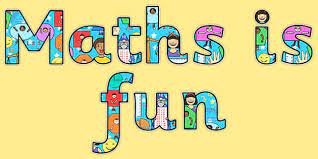 Maths Home learning task- Friday 8th March 2024We have started work with numbers to 50. The following activities will help children to become familiar and fluent working with these numbers.Count 0-50 , pay particular attention to crossing the next 10.  E.g.         29 – 30 and 39 - 40 etc.  Repeat counting backwards ‘What is 1 more than 35?’ Children should know 1 more is the next number (when counting forwards).  Repeat for 1 less (counting backwards 1) Ask children to say the number you write.  E.g., write the number 37.  Can children correctly name the numeral? Ask your child to write a given number (within 10-50).   Are numbers in the correct position? (e.g.  forty-seven is written as 47 and not 74).  Ensure individual numerals are not reversed. https://www.topmarks.co.uk/ordering-and-sequencing/caterpillar-ordering is a great site for ordering and sequencing.  Choose numbers to 100 but support children where numbers exceed 50 (sadly, there is no option to work within 50, but it is still a great activity). https://www.ictgames.com/mobilePage/countingCaterpillar/index.html set boundaries between 0 and 50. 